Seminarankündigung  Liebe BAT-Vorstandsmitglieder und liebe SHG-LeiterInnen, Wir bieten Euch den Seminarworkshop von 08.Mai bis 10. Mai 2015 in Recklinghausen an. Wir freuen uns sehr, dass wir Herr Uwe Zelle, als Referenten einladen können. Das Thema des Workshops wird diesmal sein, MEDIENKOPMENTENZSchwerpunkte des Vortrages sind: - der Umgang mit sozialen Netzwerk z.B. Facebook- barrierefreies Telefonieren- der Umgang mit Smartphones. Wie mache ich meinen PC sicher? - Google, was können Sie alles machen?- Youtube, wie veröffentliche ich ein Video?Es ist speziell für Vorstandsmitglieder, SHG-LeiterInnen und Mitarbeiter im BAT e.V. konzipiert. (nur USHER, sehbehinderter Menschen)Ort:     Gehörlosen Zentrum Recklinghausen           Oerweg 38 in RecklinghausenVorläufiges Programm:Freitag, den 08.05.    18.00-19.00 Uhr    Vorbereitung mit Laptop/WLANSamstag, den 09.05.	9.00-13.00 Uhr    Workshops mit Uwe Zelle                                       	                   Mittagessen                                  14.00-18.00 Uhr     Fortsetzung des WorkshopsSonntag, den 10.05.	9.00-13.00 Uhr    Fortsetzung des Workshops                                       	                   AbreiseDer genaue Programmablauf wird zum späteren Zeitpunkt zugeschickt. Für SHG-Leiter und Vertreter (höchstens 2 Teilnehmer plus Assistenz pro SHG) werden Teilnahmegebühr pro Person 25,00 Euro für gesamtes Seminar erhoben.Nichtmitglieder kostet 35,00 EuroFür die Verpflegung (Mittag und Getränke)während des Workshops werden die Teilnehmer selbst aufkommen. Es wird ein Mittagessen durch BAT e.V. organisiert. BAT e.V. übernimmt Kaffee und Tee.TBA zahlen keine Teilnahmegebühren. BAT e.V. übernimmt die TBA-Kosten nicht.!!! Bitte bringt Ihr eure eigene Laptop mit und LAN-Kabelverlängerung  !!!Für die Übernachtung sorgt Ihr bitte selbst.http://www.recklinghausen.de/Inhalte/Startseite/Freizeit_Tourismus/Uebernachten_in_Recklinghausen/Hotels/index.asp?db=202&form=report&fieldKategorie=Hotel&orderby=fieldNameWir würden uns auf eurer Teilnahme sehr freuen. Anbei liegt das Anmeldungsformular.Für weitere Fragen stehen wir Euch gerne zur Verfügung.Mit taktilfreundlichen GrüßenBAT e.V.Siehe AnmeldungsformularBitte schicken oder faxen Sie diese Anmeldung an Ines Desjardins und Marcel Wichmann. Anmeldeschluss: 15.April 2015Hinweis: Bei weiteren Fragen helfen wir gerne unter der Email: bat.anmeldung@googlemail.comWir bitten um sofortige Überweisung bei der Anmeldung bis zum 15.04.2015 auf folgendes KontoEmpfänger: BAT e.V. IBAN:  DE39 8602 0500 0003 4946 00        BIC:  BFSWDE33LPZbei der Bank für Sozialwirtschaft Erfurt Verwendungszweck: Seminar Recklinghausen 2015(Vor-/Zuname bitte angeben, nicht vergessen!!!)Nach dem Anmeldeschluss und nach Geldeingang auf das genannte Konto der BAT e.V. erhalten Sie Bestätigung von uns. Keine Rückerstattung bei Absage!!!WEGBESCHREIBUNG:Nur 7 Minuten zu Fuß von Recklinghausen HBF entfernt ist das Gehörlosenzentrum. Wenn man das Bahnhofgebäude verlässt, geht man sofort rechts, Richtung Arbeitsamt über den alten Busbahnhof/Wickingplatz. Dann links am Arbeitsamt entlang und die nächste Straße rechts. Dies ist bereit der Oerweg. Nach ca. 300 Metern ist das Gehörlosenzentrum, Oerweg 38, auf der rechten Seite.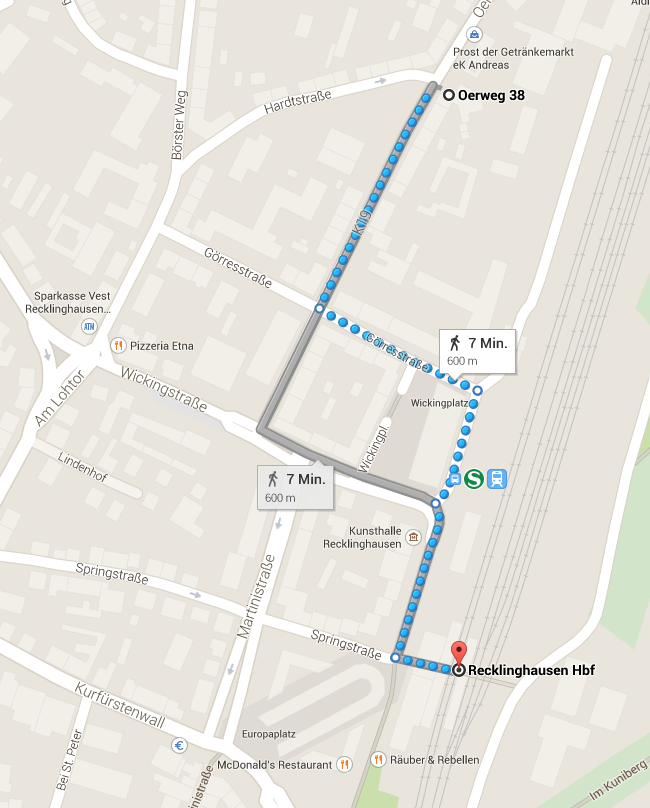 Bitte mit Großschrift!Ich/Wir melde/n ……………… Personen zum Tagung in Recklinghausen an. Beherrschte Kommunikationsarten:Anmeldeschluss bis zum 15.April 2015Anmeldung zum Seminar in Recklinghausenvon 08.05. bis 10.05.2015Teilnehmer/in: BAT-Vorstand BAT-Vorstand BAT-Vorstand SHG Vorstand(Bitte ankreuzen)(Bitte ankreuzen)(Bitte ankreuzen)(Bitte ankreuzen)*Hörbehinderung JaNein*Sehbehinderung*Sehbehinderung Ja NeinVor-/Name:Straße:PLZ/Wohnort:Tel./Fax:E-Mail:  DGS  Taktile DGS  Lormen  Schwarzschrift  Punktschrift  BrailleAssistenz: ja nein taub schwerhörig hörend1.Assistenz: Vor-/Name2.Assistenz: Vor-/Name________________________________________Ort/Datum________________________________________Ort/Datum________________________________________Ort/Datum_______________________________________Unterschrift_______________________________________UnterschriftAnmelden anE-Mail:Ines Desjardins Fax: 0511 80604761  und  Marcel Wichmann bat.anmeldung@googlemail.com